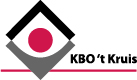 Heerhugowaard, 22 mei 2022.Beste allemaal,Dit is alweer de bijna laatste Nestor voor ons zomerreces. Hopelijk worden het een paar mooie zonnige maanden. Op 7 september beginnen we weer met het nieuwe seizoen, in de Nestor van September, die rond 24 augustus verschijnt leest U er alles over.Wist U al dat onze voorzitter Siem Rood na 16 jaar trouwe dienst heeft besloten om te stoppen met zijn bestuursfunctie? Hij heeft al die jaren het KBO bestuur prima geleid en mag dus nu van ons met pensioen. We hebben tijdens de jaarvergadering afscheid genomen van Siem en hem een passend cadeau overhandigd.Gelukkig hebben we een nieuwe voorzitter gevonden in de persoon van Johan Beers. Wij hopen dat hij nog veel jaren bij ons mag blijven en wensen hem veel wijsheid toe.Verheugd U zich ook zo op ons jaarlijkse uitje? De tijd schiet op, het is zo   1 juni.Op de achterzijde van dit blad vindt U het opstapschema. Komt U a.u.b. op tijd want de bus kan niet wachten omdat hij op tijd bij de boot moet zijn. Dus laten we niet moeten zeggen ‘we hebben de boot gemist’.Op 16 juni begint weer, na 2 jaar afwezigheid, het Kruizer Gras toernooi en onze KBO heeft zowel een heren (KBO) als een damesteam (Kruisbessen) in de race voor de 1e prijs.Het zou leuk zijn als U ze eens komt aanmoedigen, het is altijd een heel gezellig gebeuren en aan het einde van het toernooi is er een grote en zeer gezellige BBQ, waaraan iedereen uit ’t Kruis kan deelnemen.Denkt U ook nog even aan de fietstocht van de Stichting NUT op zaterdag 11 juni? U weet het al ’n beetje: gezellige route van ca. 30 km., koffie en gebak onderweg, € 400 voor de kas, een mengelmoes van KBO’ers en koorleden en als we met z’n allen duimen voor goed weer komt ook dat goed. U mag ook een goede vriend, kennis of familielid meenemen												Z.O.ZWe zoeken nog wel enkele fietsmaatjes, zowel voor de KBO als voor het koor. U kunt zich opgeven bij Nico Karsten tel.nr. 06 46017880 of bijRiny Rijpkema tel.nr. 06 50600992.We starten om 10.30 uur vanaf tafeltennisvereniging DOV aan het Helena Nordheimland 5 (bij sporthal zuid). Graag 10.15 uur aanwezig.Verjaardagen.Mevr. Lida Vreeker wordt op 29 mei 80 jaarMevr. Annie Offeringa viert haar 80e verjaardag op 31 meiMevr. Anneke Kootstra viert haar 80e verjaardag op 10 juniDhr.   Ed de Jong wordt op 21 juni 85 jaarWij wensen hen allen een feestelijke dag toe! 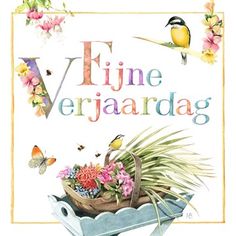 Overleden.Op 5 mei is de heer Paul Reus overleden op de leeftijd van 89 jaar.Wij wensen zijn familie heel veel sterkte toe!Tenslotte het opstapschema van de bus op 1 juni a.s.08.00 uur 			vertrek vanaf de Raatstede08.05 uur			de Weidemolen08.10 uur			aankomst de Deel08.20 uur			vertrek vanaf de DeelHet volgende KBO/PCOB magazine verschijnt rond 28 juni.Namens het bestuur, een vriendelijke groet, Riny Rijpkema, secretaris.